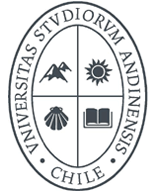 Folio (uso interno): Comité Ético Científico                                                                     Universidad de los AndesAnexo 4-BFicha del Comité Ético Científico (CEC) de la Universidad de los Andes para seguimiento de Proyectos con animales1. Identificación del trabajo de investigaciónTítulo: Investigador responsable:Nombre: Correo electrónico: Teléfono: 				 Co-investigador principal: Nombre:  Correo electrónico: Teléfono: 			2. Descripción general del estado de avance el protocolo (extensión máxima: 300 palabras)3. Detalle la especie, variedad y número de animales que se proyectó usar en la formulación inicial del estudio aprobada por el CEC.4. Detalle la especie, variedad y número de animales que efectivamente se usó en el estudio. Si hay diferencias entre este punto, y el previo, justifíquelas. Explique las razones de la diferencia, si la hubiese.5. ¿Ha existido alguna desviación del protocolo original que no haya sido informada al CEC, y que afecte el uso de animales de experimentación?6. ¿Durante la ejecución del protocolo se ha observado algún evento inusual o fuera de lo programado, en relación con el manejo de los animales? Describa en detalle la naturaleza y cantidad de dichos eventos, si los hubiese. 7. Describa en detalle los procedimientos experimentales empleados, el manejo del dolor y el procedimiento de eutanasia, tal y como fueron aplicados. 8. Incluya a continuación toda información adicional que pudiese, a su juicio, ser relevante para el análisis ético de esta investigación. 